TABLE DES MATIÈRES1.	Utilisation2.	Eléments principaux3.	Symbole principal3.1	Concentration (C)3.2	Stade de formation (S)3.3	Forme de la glace (F)4.	Symboles pour représenter les processus dynamiques5.	Symboles pour représenter des ouvertures d’eau6.	Symboles pour représenter des caractéristiques topographiques7.	Symbole pour représenter l’épaisseur de la glace8.	Symbole pour représenter les phases de la fonte9.	Symbole pour représenter les caractéristiques de la surface10.	Symboles pour représenter les glaces10.1	Glace d’origine terrestre10.2	Spécification des icebergs10.3	Glace d’origine maritime11.	Symboles pour représenter les limites12	Symbole pour représenter les cordons et les plaques13.	Procédures complémentaires pour indiquer la concentration totale14.	Symboles pour hachurer la concentration totale des glaces de mer15.	Symboles complémentaires à utiliser à l’échelon régionalANNEXE I - Tables des symboles pour le pointage des glaces en merANNEXE II - Exemples d’utilisation du symbole ovaleSYSTÈME INTERNATIONAL DE SYMBOLES POUR LE POINTAGE DES GLACES EN MER1.	UTILISATIONLe système international de symboles pour le pointage des glaces en mer doit être utilisé pour élaborer les cartes synoptiques et les cartes prévues des glaces que les centres nationaux des glaces diffusent soit par radio fac-similé soit par la poste, principalement pour faciliter les activités maritimes opérationnelles. Les cartes transmises par les équipes d’observation des glaces devraient également être conformes au système international. Il est possible de compléter ce système par d’autres symboles déterminés en fonction des besoins régionaux ou nationaux, à condition qu’ils ne fassent pas double emploi avec le système international et qu’ils ne soient pas en contradiction avec lui.2.	ÉLÉMENTS PRINCIPAUXLe système englobe des éléments et des aspects des glaces qu’il est possible de classer sous les rubriques suivantes:a) Concentration (C);b) Stade de formation (S);c) Forme de la glace (F);d) Processus dynamiques;e) Ouvertures d’eau;f) Topographie;g) Epaisseur de la glace;h) Phases de la fonte;i) Caractéristiques de la surface;j) Glace d’origine terrestre;k) Limites;l) Cordons et plaques.3.	SYMBOLE PRINCIPALLes données fondamentales concernant la concentration, le stade de formation (les quantités de trois classes d’âge au plus) et la forme de la glace sont contenues dans une figure ovale simple (l’oeuf; voir les exemples de l’annexe II).3.1	Concentration (C)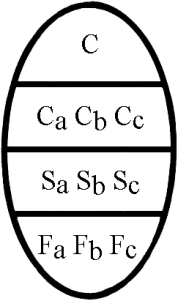 C - Concentration totale de la glace dans la zone, indiquée en dixièmes (voir la table de l’annexe I).NOTE: Il est possible d’indiquer des gammes de concentration (voir l’exemple de l’annexe II).Ca Cb Cc - Concentrations partielles, en dixièmes, de la glace qui se classe au premier (Ca), au deuxième (Cb) et au troisième (Cc) rang pour son épaisseur.NOTE : Toute concentration inférieure à 1/10 n’est pas mentionnée. Les 10/10 d’un stade de formation sont indiqués par C, Sa et Fa ou C Sa Fp Fs.3.2	Stade de formation (S)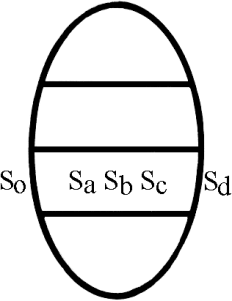 Sa Sb Sc - Stade de formation de la glace qui se classe au premier (Sa), au deuxième (Sb) et au troisième (Sc) rang pour son épaisseur et dont les concentrations sont indiquées respectivement par Ca, Cb et Cc (voir la table et les symboles à l’annexe I).NOTES:1) S’il reste plusieurs stades de formation après la sélection de Sa et Sb, Sc devrait indiquer celle des classes restantes dont la concentration est la plus forte (voir également la Note 2)).2) En général, il y a lieu de limiter Sa, Sb et Sc à trois classes significatives. Exceptionnellement, il est possible d’indiquer d’autres classes de la manière suivante:So - Stade de formation de glace plus épaisse que Sa mais dont la concentration est inférieure à 1/10;Sd - Stade de formation de n’importe quelle autre classe restante.3) La concentration n’est indiquée ni pour So ni pour Sd.3.3	Forme de la glace (F)Deux variantes peuvent se présenter suivant l’état de la glace observé :a) Première variante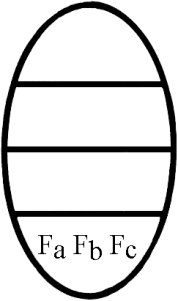 Fa Fb Fc - Forme de la glace (taille des floes) correspondant respectivement à Sa, Sb et Sc (voir la table à l’annexe I).NOTES:1) Toute absence d’information sur l’une ou l’autre de ces formes de glace devrait être indiquée par un “X” dans la position correspondante.2) S’il y a un nombre suffisant d’icebergs pour qu’il soit possible d’indiquer une concentration, on peut marquer Fa=9, le symbole correspondant pour Sa et la concentration partielle correspondante Ca (voir l’exemple de l’annexe II).3) S’il n’y a que deux stades de formation, on marque un tiret (-) à la place de Fc pour distinguer ces cas de ceux où l’on indique Fp et Fs.b) Deuxième variante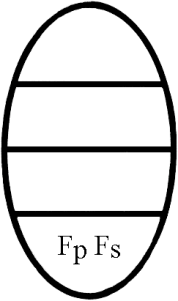 Fp Fs - Les floes de taille prédominante (Fp) et de taille secondaire (Fs) sont indiqués indépendamment de Sa, Sb et Sc (voir la table à l’annexe I).NOTE: N’utiliser que le symbole Fp si l’on ne signale que la taille prédominante de floes (forme de glace) (voir les exemples de l’annexe II).4.	SYMBOLES POUR REPRÉSENTER LES PROCESSUS DYNAMIQUES- Tassement         - Cisaillement   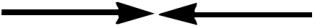 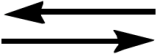 - Divergence         - Dérive   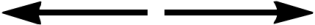 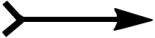 Procédures complémentaires (facultatives):- Tassement    Léger tassement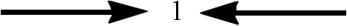     Tassement considérable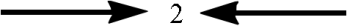     Tassement puissant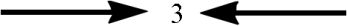 - Dérive: (en dixièmes de noeud)       (par exemple, 15 = 1,5 noeud)5.	SYMBOLES POUR REPRÉSENTER DES OUVERTURES D’EAU- Fissure        (symbole indiquant la présence de fissures dans la zone)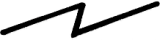 - Fissure       (symbole indiquant la présence d’une fissure à un endroit donné)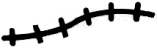 - Chenal        ou    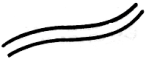 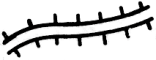 - Chenal gelé        (il est possible de modifier l’orientation des traits transversaux pour les distinguer d’autres hachures)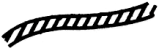 Procédures complémentaires (facultatives):- Chenal        (largeur)     (la largeur du chenal est donnée en mètres ou en kilomètres, par exemple 100-300 m)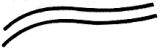 6.	SYMBOLES POUR REPRÉSENTER DES CARACTÉRISTIQUES TOPOGRAPHIQUES- Crêtes/hummocks    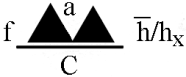 C - Concentration (couverture surfacique), en dixièmes.f - Fréquence en nombre par mille marin (f remplace C). - Hauteur moyenne, en décimètres.hx - Hauteur maximale, en décimètres.a - Classification de la crête (voir la table à l’annexe I).NOTE: Les valeurs de C ou f,  et hx sont données lorsqu’elles sont connues.- Chevauchement des glaces    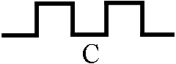 Si elle est connue, indiquer la concentration comme dans le cas qui précède.- Barrière due à une embâcle de sarrasins    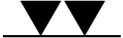 7.	SYMBOLE POUR REPRÉSENTER L’ÉPAISSEUR DE LA GLACE- Epaisseur mesurée        (tE en centimètres)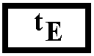 - Epaisseur estimée        (exemple:  )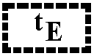 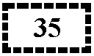 Si plusieurs mesures ont été effectuées, on indique aussi bien l’épaisseur moyenne que l’épaisseur maximale de la manière suivante:    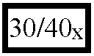 8.	SYMBOLE POUR REPRÉSENTER LES PHASES DE LA FONTE- Phases de la fonte        (voir la table pour ms à l’annexe I).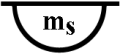 9.	SYMBOLE POUR REPRÉSENTER LES CARACTÉRISTIQUES DE LA SURFACE- Couverture de neige    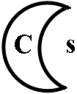 C - Concentration (couverture surfacique), en dixièmes.s - Hauteur de la couche de neige (voir table à l’annexe I).L’orientation du symbole indique la direction des sastrugi de la manière suivante:    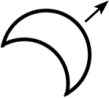 10.	SYMBOLES POUR REPRÉSENTER LES GLACES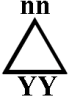 nn - Nombre de la table de code 2877 de l’OMM. (Symbole triangulaire comme dans les colonnes de droites ci-dessous).YY - Jour du mois où la glace a été vue.10.1	Glace d’origine terrestre- Bourguignon et/ou fragment d’iceberg        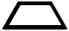 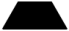 - Iceberg (de taille indéfinie)        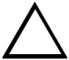 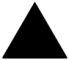 - Iceberg, petit        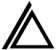 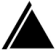 - Iceberg, moyen        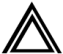 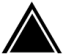 - Iceberg, grand        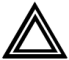 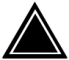 - Iceberg, très grand        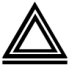 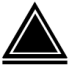 - S’il s’agit d’un iceberg tabulaire, on barre d’une trait horizontal l’un des symboles qui précèdent, par exemple    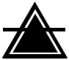 - Ile de glace    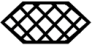 - Objectif radar (on soupçonne qu’il s’agit d’un iceberg)    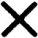 NOTE: On peut utiliser les symboles de la colonne de droite lorsqu’il y a de nombreux icebergs, mais que l’on n’en connaît pas le nombre.10.2	Spécification des icebergs (établie par le Service international de patrouille des glaces)NOTE : La taille ne se rapporte qu’à la partie qui émerge. Si la hauteur et la longueur d’un iceberg correspondent à des classes de tailles différentes, indiquer la taille supérieure. Il est possible de marquer la dimension (en km) d’un iceberg tabulaire ou d’une île de glace sous le symbole.10.3	Glace d’origine maritime- Floeberg    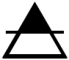 11.	SYMBOLES POUR REPRÉSENTER LES LIMITES- Couche de nuages sous l’aéronef    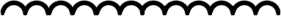 - Limite des observations visuelles    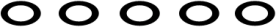 - Limite des observations radar    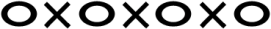 - Lisière des glaces détectée par radar    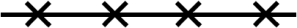 - Lisière ou ligne de démarcation observée (à l’oeil ou par satellite)    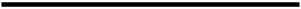 - Lisière ou ligne de démarcation estimée    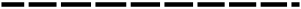 12.	SYMBOLE POUR REPRÉSENTER LES CORDONS ET LES PLAQUES- Cordons et plaques    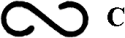 C - Concentration, en dixièmes, de la glace dans la zone des cordons et des plaques (facultatif).Le symbole    est indiqué dans la section réservée à la forme de la glace de la figure ovale principale (voir l’exemple à l’annexe II).13.	PROCÉDURES COMPLÉMENTAIRES POUR INDIQUER LA CONCENTRATION TOTALEAfin de faciliter la lecture de la carte, il est possible de hachurer les zones couvertes de glace en fonction de la concentration totale de la glace. Il est possible de hachurer la totalité ou une partie seulement des zones de concentration des glaces. Il conviendrait d’utiliser les symboles représentés ci-dessous chaque fois que l’on hachure. Il n’y a pas de règle internationale en ce qui concerne l’espacement ou l’épaisseur des traits: l’épaisseur peut être la même pour toutes les zones hachurées ou varier en fonction de l’épaisseur de la glace.14.	SYMBOLES POUR HACHURER LA CONCENTRATION TOTALE DES GLACES DE MER- Banquise côtière      ou      et variation des hachures à l’échelon national pour indiquer le stade de'formation (voir Note 1) ci-dessous).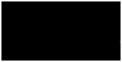 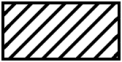 NOTES:1) Le symbole de la banquise côtière peut aussi servir pour les immenses floes individuels à condition qu’il n’y ait aucun risque de confondre ceux-ci avec la banquise côtière.2) Lorsqu’on utilise des étoiles disséminées pour indiquer la présence de nouvelle glace, il est facultatif d’indiquer la proportion réelle de glace à ce stade de formation par rapport à la concentration totale.15.	SYMBOLES COMPLÉMENTAIRES À UTILISER À L’ÉCHELON RÉGIONALSymbole adopté dans la région de la mer Baltique :- Glace plane    (espacement des traits double de celui de la représentation de la banquise serrée)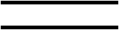 ANNEXE ITABLES DES SYMBOLES POUR LE POINTAGE DES GLACES EN MERConcentration totale de la glace (C)Stade de formation et épaisseur (So Sa Sb Sc Sd)NOTES: 1) Utilisation des symboles (chiffres):Sur la ligne horizontale sur laquelle figurent So Sa Sb Sc Sd ne marquer qu’un seul point (∙) pour faire la distinction entre les classes de glace dont l’épaisseur est supérieure à 70 cm (symboles de 1∙ à 9∙) et les classes de glace d’épaisseur inférieure à 70 cm (symboles 1 à 9).Exemples: Symbole:      Symbole:      Symbole:  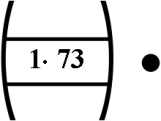 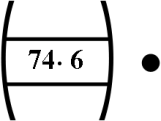 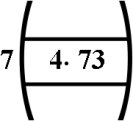  Symbole:      Symbole:  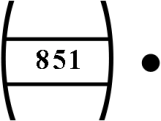 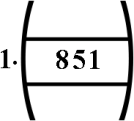 2) Le point qui permet de faire la distinction entre classes de stade de formation devraet être placé au milieu entre le sommet et la base des chiffres.Forme de la glace (Fa Fb Fc Fp Fs)NOTES:1) En général, la forme de la nouvelle glace n’est pas indiquée lorsque ce stade de formation figure sous Sa Sb ou Sc. On utilise le symbole x - indéterminée.2) En général, le symbole 8 représente la banquise côtière et il est utilisé pour de nombreux stades de formation S. Toutefois, lorsqu’on utilise le symbole de la glace d’origine terrestre ▲ , le symbole 8 indique la présence de bourguignons ou de floebergs.Classification de la crête (a)Phases de la fonte (ms)Hauteur de la couche de neige (s)ANNEXE IIEXEMPLES D’UTILISATION DU SYMBOLE OVALEExemple 1  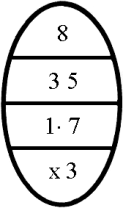 8 dixièmes de glace; 3 dixièmes de glace moyenne de première année et 5 dixièmes de glace mince de première année; la taille des floes de glace moyenne de première année est inconnue; les floes de glace mince de première année sont de petite taille.Exemple 2  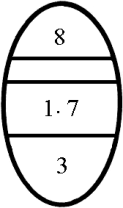 8 dixièmes de glace; glace moyenne et glace mince de première année dont les concen - trations partielles ne sont pas indiquées; les floes prédominants sont de petite taille.Exemple 3  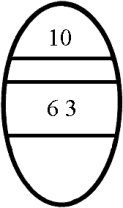 10 dixièmes de glace; glace de première année et glace jeune dont les concentrations partielles ne sont pas indiquées; aucune information sur la forme de la glace (cet exemple s’applique en particulier aux données satellitaire).Exemple 4  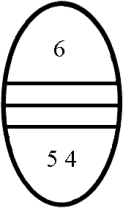 6 dixièmes de glace sous forme de floes moyens et de grands floes; les stades de formation ne sont pas indiqués ni, par conséquent, les concentrations partielles.Exemple 5  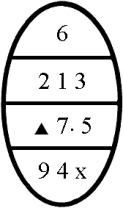 6 dixièmes de glace; 2 dixièmes d’icebergs, un dixième de vieille glace et 3 dixièmes de glace blanchâtre; les floes de vieille glace sont de taille moyenne.Exemple 6  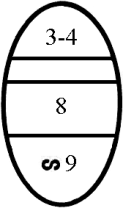 3 à 4 dixièmes de glace mince de première année de 30 à 50 cm d’épaisseur; en cordons et en plaques où la concentration est de 9 dixièmes. (Il est inutile d’indiquer la concentration partielle pour un seul stade de formation.)Exemple 7  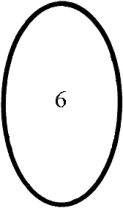 6 dixièmes de glace; aucun autre détail n’est indiqué.Exemple 8  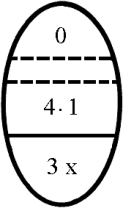 Moins d’un dixième de glace. Il y a de la glace épaisse de première année en petits floes et de la jeune glace, mais la concentration totale est inférieure à un dixième.Exemple 9  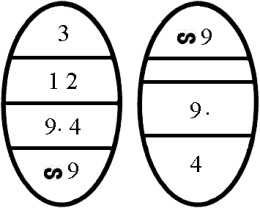 La concentration totale est de 3 dixièmes; un dixième de glace de plusieurs années, 2 dixièmes de glace grise. La glace est partiellement répartie en cordons et en plaques où la concentration est de 9 dixièmes de glace de plusieurs années en floes moyens.Exemple 10  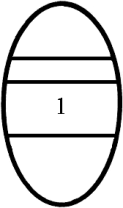 Nouvelle glace; pas d’indication sur la concentration ou sur la taille des floes.En général, on utilise pour tous les symboles des traits pleins pour les données observées et des tirets pour les valeurs estimatives. Pour marquer des valeurs estimatives dans la figure ovale, se reporter aux exemples qui suivent.TailleHauteur (m)Longueur (m)Bourguignon et fragment d’icebergjusqu’à 5inférieure à 15Iceberg, petit6-1516-60Iceberg, moyen16-4561 - 122Iceberg, grand46-75123-213Iceberg, très grandplus de 75plus de 213ConcentrationDéfinitionSymbole10/10Banquise consolidée compacte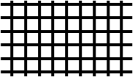 9-10/10Banquise très serrée7-9/10Banquise serrée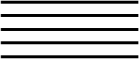 4-6/10Banquise lâche (espacement des traits double de celui de la représentation de la banquise serrée)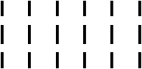 1-3/10Banquise très lâche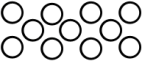 <1/10Eau libre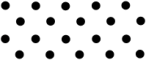 0Libre de glace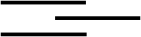 Bergy water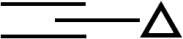 Présence de nouvelle glace (voir Note 2) ci-dessous) (les symboles peuvent être disséminés)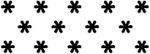 ConcentrationSymboleLibre de glaceMoins de 1/1001/1012/1023/1034/1045/1056/1067/1078/1089/109Plus de 9/10 mais moins de 10/109+10/1010Indéterminée ou inconnuexClassiflcation numérique du tomeElémentEpaisseurSymboleAutre symboleAucun stade de formation-02.1Nouvelle glace-1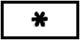 2.2Nilas; glace vitrée< 10 cm2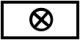 2.4Jeune glace10-30 cm3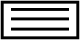 2.4.1Glace grise10-15 cm4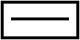 2.4.2Glace blanchâtre15-30 cm5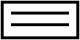 2.5Glace de première année30-200 cm6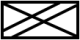 2.5.1Glace mince de première annee30-70 cm7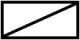 2.5.1aGlace mince de première année, premier stade30-50 cm8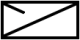 2.5.1bGlace mince de première année, deuxième stade50-70 cm9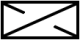 2.5.2Glace moyenne de première année70-1200 cm1∙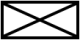 2.5.3Glace épaisse de première année> 120 cm4∙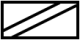 2.6Vieille glace7∙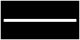 2.6.1Glace de deuxième année8∙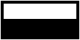 2.6.2Glace de plusieurs années9∙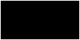 10.4Glace d’origine terrestre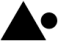 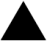 Indéterminé ou inconnuxElémentSymboleGlace en crêpes0Petit glaçon; sarrasins1Glaçon2Petit floe3Floe moyen4Grand floe5Immense floe6Floe géant7Banquise côtière/ bourguignons ou floebergs8Icebergs9Indéterminée ou inconnuex(pour Fa Fb Fc seulement)ElémentSymboleNouvelle crête1Crête érodée2Crête très érodée3Vieille crête4Crête consolidée5ElémentSymbolePas de fonte0Quelques mares1De nombreuses mares2Glace inondée3Quelques trous de fonte4Nombreux trous de fonte5Glace asséchée6Glace pourrie7Quelques mares gelées8Toutes les mares sont gelées9ElémentSymbolePas de neige0Jusqu’à 5 cm1Jusqu’à 10 cm2Jusqu’à 20 cm3Jusqu’à 30 cm4Jusqu’à 50 cm5Jusqu’à 75 cm6Jusqu’à 100 cm7Plus de 100 cm8Inconnue9Données connuesDonnées estimativesDonnées manquantesSymbolesConcentration, concentrations partielles et stade de formationTaille des floes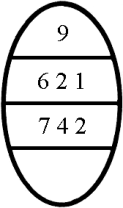 ConcentrationConcentrations partielles et stade de formationTaille des floes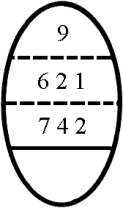 Concentration, stade de formation et taille des floesConcentrations partielles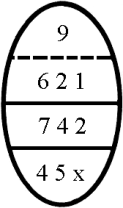 Concentration et concentrations partiellesStade de formationTaille des floes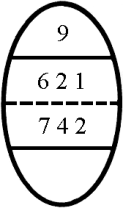 Toutes les données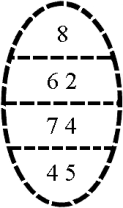 